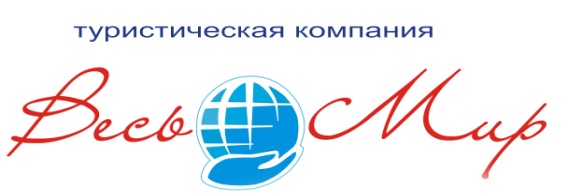 РТ, 420107, г Казань, ул. Спартаковская, д. 2, оф.312е-mail: allworld-tour@mail.ruсайт: www.vesmirkazan.ruтелефакс:  (843) 296-93-70; 8 (900) 325-27-30______________________________________________________________________________________Стоимость путевок в отель «Росинка» в 2021 годуПолную информацию по санаторию смотрите здесь…Пенсионерам: специальные заезды по специальным ценам с трансфером из Казани! (см. здесь…)Цены  действуют с 23.08.2021г. по 29.12.2021г.		Расчетный час: заезд – 14.00, выезд – 12.00.* В стоимость проживания в коттеджах включено:- проживание до 6 чел.- баня или сауна (по выбору гостя) – 2 часа (по предварительной заявке)- 1 час посещения бассейна- прокат зимнего (коньки, лыжи) или летнего (велосипеды) спортинвентаря- безлимитное посещение бильярда.Дети: до 6 лет без размещения и питания бесплатно. Завтрак предоставляется бесплатно.Условные обозначения: основное место: "2" - 2-спальная, "1" - 1-спальная кровать,доп.место: "2" - диван, "1"- 1-сп.кровать, ½ -кресло-кровать.Документы на заселение: Путевка или Ваучер, документы, удостоверяющие личность ВСЕХ участников тура.  РазмещениеКол-воместКол-воместКол-воместПроживание, завтракруб. / сутки / 2 чел.1, 2, 4 этаж  осн.осн.доп.Проживание, завтракруб. / сутки / 2 чел.(TV,  телефон,  душ, санузел,  балкон)(TV,  телефон,  душ, санузел,  балкон)(TV,  телефон,  душ, санузел,  балкон)(TV,  телефон,  душ, санузел,  балкон)За номерНомер Стандарт 1местный1+1/ 21+1/ 2½3900Номер Стандарт1+1/ 21+1/ 2½4800Номер Семейный 2-комнатный (за 4 чел.)2+ 22+ 2½76002 этажЗа номер (TV, холодильник, телефон, мини-бар, мягкая  мебель, душ, санузел,  балкон)(TV, холодильник, телефон, мини-бар, мягкая  мебель, душ, санузел,  балкон)(TV, холодильник, телефон, мини-бар, мягкая  мебель, душ, санузел,  балкон)(TV, холодильник, телефон, мини-бар, мягкая  мебель, душ, санузел,  балкон)Люкс Джуниор Сюит 1-комн.2215300Люкс 2-комнатный22½5800Люкс Семейный Люкс (за 4 чел.) 3-комн.2+22+228700(TV, холодильник, мягкая  мебель, телефон, мини-бар,  душ,  санузел, балкон, конд-р)(TV, холодильник, мягкая  мебель, телефон, мини-бар,  душ,  санузел, балкон, конд-р)(TV, холодильник, мягкая  мебель, телефон, мини-бар,  душ,  санузел, балкон, конд-р)(TV, холодильник, мягкая  мебель, телефон, мини-бар,  душ,  санузел, балкон, конд-р)За номерНомер Джуниор Сюит с кондиционером 1-комн.221+1,25900Дополнительное место (кресло-кровать, диван) 1300Дополнительное место (кресло-кровать, диван) (реб. до 12 лет)1300Корпус №2За номер (TV,  телефон, душ.каб., санузел)(TV,  телефон, душ.каб., санузел)(TV,  телефон, душ.каб., санузел)(TV,  телефон, душ.каб., санузел)Номер «Эконом»223250Номер Стандарт улучшенный25300Питание (оплата на месте)За номер Обед, ужин22850Обед, ужин (ребенок с 6 до 12 лет)22700Коттеджи*За Дом, Завтрак(TV, холодильник, мягкая  мебель, телефон, мини-бар, душ,  санузел, балкон)(TV, холодильник, мягкая  мебель, телефон, мини-бар, душ,  санузел, балкон)(TV, холодильник, мягкая  мебель, телефон, мини-бар, душ,  санузел, балкон)(TV, холодильник, мягкая  мебель, телефон, мини-бар, душ,  санузел, балкон)Коттедж 2-х комнатный (до 6 чел.)2+22+2212500*Коттедж 2-х комнатный (до 4 чел.) (без доп.услуг, с завтраками)2+22+227900Дополнительное место1300Дополнительное место (реб. с 6 до 12 лет)1300Доплата за обед, ужин взр./ реб.850/700Услуги по организации питания (ресторан «Помидоро»)Завтрак (комплексный)350Завтрак (ребенок с 6 до 12 лет)250Дополнительные услугиСауна с микробассейном, чайный стол (до 10 чел.)                                          1 час1 час1 час1500Посещение бассейна (крытый)                                            взр./детс.1 час1 час1 час400/300Баня на берегу (до 5 чел.) (до 19.00)1 час1 час1 час1800Баня на берегу (до 5 чел.) (после 19.00)1 час1 час1 час2000Баня на берегу (последующие часы)1 час1 час1 час1000Баня на берегу (до 5 чел.) (после 22.00)1 час1 час1 час2500Бильярд1 час1 час1 час200Прокат велосипеда                                                                 взр./детс.1 час1 час1 час200/150Прокат (лыжи, коньки)1 час1 час1 час200Мангальная площадка (3кг угля, розжиг, без шампуров)1 час1 час1 час500Автостоянкасуткисуткисутки100